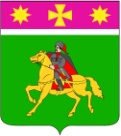 Совет Полтавского сельского поселения Красноармейского района                                   Р Е Ш Е Н И Е                        ПРОЕКТ ______________                                                                               № ________станица ПолтавскаяО внесении изменений в решение Совета Полтавского сельского поселения Красноармейского района от 27 августа 2015 г. № 13/5  «О  порядке установки средств размещения информационных щитов, вывесок  и других информационных конструкций без признаков рекламы, создании и работе Комиссии Полтавского сельского поселения по информационной политике на территории Полтавского сельского поселения Красноармейского района»Руководствуясь статьей 14 Федерального закона от 6 октября 2003 г.      N 131-ФЗ "Об общих принципах организации местного самоуправления                   в Российской Федерации", Уставом Полтавского сельского поселения Красноармейского района, Совет Полтавского сельского поселения Красноармейского района сельского поселения РЕШИЛ:1. Внести изменение в решение Совета Полтавского сельского поселения Красноармейского района от 27 августа 2015 г. № 13/5 «О порядке установки средств размещения информационных щитов, вывесок и других информационных конструкций без признаков рекламы, создании и работе Комиссии Полтавского сельского поселения по информационной политике на территории Полтавского сельского поселения Красноармейского района», изложив приложение 2 к решению в новой редакции (приложение).2. Контроль за выполнением настоящего решения, возложить на комиссию по строительству, транспорту, ЖКХ, связи, бытовому и торговому обслуживанию и защите прав потребителей Совета Полтавского сельского поселения Красноармейского района (Родионов А.В.).3. Решение вступает в силу со дня его обнародования.Председатель Совета Полтавского сельского поселения Красноармейского района                                                              Н.Б. МинаеваГлаваПолтавского сельского поселения Красноармейского района                                                                   В. А. ПобожийСОСТАВ комиссии Полтавского сельского поселения по информационной политике на территории Полтавского сельского поселения Красноармейского районаГлаваПолтавского сельского поселения Красноармейского района                                                                В. А. ПобожийПриложение 2 « ПРИЛОЖЕНИЕк решению СоветаПолтавского сельского поселенияКрасноармейского районаот 27.08.2015 г.  № 261 (в редакции постановления администрацииПолтавского сельского поселенияот ___________.  № ________Заместитель главы Полтавского сельского поселения Красноармейского района  председатель  комиссии;Начальник отдела ЖКХ и благоустройства администрации Полтавского сельского поселения Красноармейского района заместитель председателя комиссии;специалист 1 категории отдела ЖКХ и благоустройства администрации Полтавского сельского поселения Красноармейского района секретарь комиссии; Члены комиссии:Члены комиссии:главный специалист, юрисконсультант администрации Полтавского сельского поселения Красноармейского районаспециалист 1 категории, инженер по землеустройству администрации Полтавского сельского поселения Красноармейского района